О внесении изменений в муниципальную программу Комсомольского района Чувашской Республики «Содействие занятости населения»     Чувашской       Республики     п о с т а н о в л я е т:1. Утвердить прилагаемые изменения, которые вносятся в муниципальную программу Комсомольского района Чувашской Республики «Содействие занятости населения», утвержденную постановлением администрации Комсомольского района от 31 января 2019 года № 124 (с изменениями, внесенными постановлениями администрации Комсомольского района от 24 сентября 2019 года № 1240, от 17 января 2020 года № 13, от 30 декабря 2020 года № 935, от 11 октября 2021 года № 544). 2. Настоящее постановление вступает в силу после дня его официального опубликования.Глава администрацииКомсомольского района                                                                                А.Н.ОсиповУтверждены постановлением администрации Комсомольского района Чувашской Республики от 25.04.2022г. № 203Изменения, которые вносятся в муниципальную программу Комсомольского района Чувашской Республики «Содействие занятости населения»1. Позицию «Объемы финансирования Муниципальной программы с разбивкой по годам реализации» паспорта муниципальной программы Комсомольского района Чувашской Республики «Содействие занятости населения» (далее - Муниципальная программа) изложить в следующей редакции:2.  В разделе III Муниципальной программы:абзацы второй – двадцать восьмой изложить в следующей редакции:«Общий объем финансирования Муниципальной программы в 2019 - 2035 годах составляет 2 361,4 тыс. рублей, в том числе за счет средств:республиканского бюджета Чувашской Республики – 986,4 тыс. рублей;бюджета Комсомольского района – 1 375,0 тыс. рублей.Прогнозируемый объем финансирования Муниципальной программы на 1 этапе составляет 788,4 тыс. рублей, в том числе:в 2019 году - 155,4 тыс. рублей;в 2020 году – 57,6 тыс. рублей;в 2021 году – 134,4 тыс. рублей;в 2022 году – 160,1 тыс. рублей;в 2023 году – 61,8 тыс. рублей;в 2024 году – 61,8 тыс. рублей;в 2025 году - 157,3 тыс. рублей;из них средства:республиканского бюджета Чувашской Республики – 413,4 тыс. рублей, в том числе:в 2019 году – 55,4 тыс. рублей;в 2020 году – 57,6 тыс. рублей;в 2021 году – 59,4 тыс. рублей;в 2022 году – 60,1 тыс. рублей;в 2023 году – 61,8 тыс. рублей;в 2024 году – 61,8 тыс. рублей;в 2025 году - 57,3 тыс. рублей;бюджета Комсомольского района – 375,0 тыс. рублей, в том числе:в 2019 году – 100,0 тыс. рублей;в 2020 году - 0,0 тыс. рублей;в 2021 году - 75,0 тыс. рублей;в 2022 году – 100,0 тыс. рублей;в 2023 году – 0,0 тыс. рублей;в 2024 году – 0,0 тыс.рублей;».3. Приложение № 2 к Муниципальной программе изложить в следующей редакции:«Приложение № 2
к Муниципальной программеКомсомольского района
Чувашской Республики
«Содействие занятости населения»Ресурсное обеспечение и прогнозная (справочная) оценка
расходов за счет всех источников финансирования реализации муниципальной программы Комсомольского района Чувашской Республики «Содействие занятости населения»4. В приложении № 3 к Муниципальной программе:позицию «Объемы финансирования подпрограммы с разбивкой по годам реализации» паспорта подпрограммы «Активная политика занятости населения и социальная поддержка безработных граждан» Муниципальной программы (далее –подпрограмма) изложить в следующей редакции:в разделе IV подпрограммы:абзацы второй-пятый изложить в следующей редакции:«Общий объем финансирования подпрограммы в 2019 - 2035 годах составляет 1 375,0 тыс. рублей, в том числе за счет средств:республиканского бюджета Чувашской Республики – 0,0 тыс. рублей;бюджета Комсомольского района – 1 375,0 тыс. рублей.Прогнозируемый объем финансирования подпрограммы на 1 этапе (2019 - 2025 годы) составляет 375,0 тыс. рублей, в том числе за счет средств:»;абзацы восемнадцатый-девятнадцатый изложить в следующей редакции:«в 2022 году – 100,0 тыс. рублей;в 2023 году – 0,0 тыс. рублей;»;приложение к подпрограмме изложить в следующей редакции:«Приложение
к подпрограмме «Активная политика
занятости населения и социальная
поддержка безработных граждан»
муниципальной программы Комсомольского                                                                                                                                                                                          района Чувашской Республики «Содействие занятости населения» Ресурсное обеспечение
реализации подпрограммы «Активная политика занятости населения и социальная поддержка безработных граждан» муниципальной программы  Комсомольского района Чувашской Республики «Содействие занятости населения» за счет всех источников финансирования5. В приложении № 4 к Муниципальной программе:позицию «Объемы финансирования подпрограммы с разбивкой по годам реализации» паспорта подпрограммы «Безопасный труд» Муниципальной программы (далее –подпрограмма) изложить в следующей редакции:в разделе IV подпрограммы:абзацы первый-девятый изложить в следующей редакции:«Общий объем финансирования подпрограммы в 2019 - 2035 годах составляет 986,4 тыс. рублей, в том числе за счет средств:республиканского бюджета Чувашской Республики - 986,4 тыс. рублей.Прогнозируемый объем финансирования подпрограммы на 1 этапе (2019 - 2025 годы) составляет 413,4 тыс. рублей, в том числе за счет средств:республиканского бюджета Чувашской Республики – 413,4 тыс. рублей, из них:в 2019 году - 55,4 тыс. рублей;в 2020 году - 57,6 тыс. рублей;в 2021 году - 59,4 тыс. рублей;в 2022 году - 60,1 тыс. рублей;в 2023 году - 61,8 тыс. рублей;в 2024 году – 61,8 тыс. рублей;»;приложение к подпрограмме изложить в следующей редакции:«Приложение
к подпрограмме «Безопасный труд»
муниципальной программы Комсомольского                                                                                                                                                                                      района Чувашской Республики «Содействие занятости населения»Ресурсное обеспечение
реализации подпрограммы «Безопасный труд» муниципальной программы  Комсомольского района Чувашской Республики «Содействие занятости населения» за счет всех источников финансирования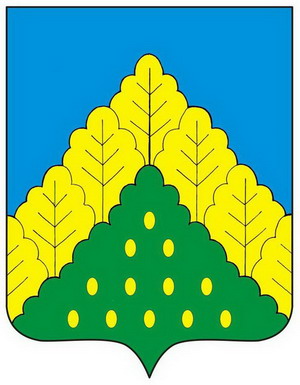 ЧĂВАШ РЕСПУБЛИКИНКОМСОМОЛЬСКИ РАЙОНĔНАДМИНИСТРАЦИЙЕЙЫШĂНУ25.04.2022 ç. № 203Комсомольски ялеАДМИНИСТРАЦИЯКОМСОМОЛЬСКОГО РАЙОНАЧУВАШСКОЙ РЕСПУБЛИКИПОСТАНОВЛЕНИЕ25.04.2022 г. № 203село Комсомольское«Объемы финансирования Муниципальной программы с разбивкой по годам реализации-общий прогнозируемый объем финансирования Муниципальной программы составляет 2 361,4   тыс. рублей, в том числе по годам:в 2019 году – 155,4 тыс. рублей;в 2020 году – 57,6 тыс. рублей;в 2021 году – 134,4 тыс. рублей;в 2022 году – 160,1 тыс. рублей;в 2023 году – 61,8 тыс. рублей;в 2024 году – 61,8 тыс. рублей;в 2025 году – 157,3 тыс. рублей;в 2026 – 2030 годах – 786,5 тыс. рублей;в 2031 – 2035 годах – 786,5 тыс. рублей;«Объемы финансирования Муниципальной программы с разбивкой по годам реализациииз них:прогнозируемые объемы бюджетных ассигнований на реализацию мероприятий Муниципальной программы за счет федерального бюджета – 0,0 тыс. рублей 
(0,0 процента), в том числе:в 2019 году – 0,0 тыс. рублей;в 2020 году –0,0 тыс. рублей;в 2021 году –0,0 тыс. рублей;в 2022 году – 0,0 тыс. рублей;в 2023 году – 0,0 тыс. рублей;в 2024 году – 0,0 тыс. рублей;в 2025 году – 0,0 тыс. рублей;в 2026-2030 году – 0,0 тыс. рублей;в 2031-2035 году – 0,0 тыс. рублей;прогнозируемые объемы бюджетных ассигнований на реализацию мероприятий Муниципальной программы за счет республиканского бюджета Чувашской Республики составляют 986,4 тыс. рублей (41,77 процента), в том числе:в 2019 году – 55,4 тыс. рублей;в 2020 году – 57,6 тыс. рублей;в 2021 году – 59,4  тыс. рублей;в 2022 году – 60,1 тыс. рублей;в 2023 году – 61,8 тыс. рублей;в 2024 году – 61,8 тыс. рублей;в 2025 году – 57,3 тыс. рублей;в 2026 – 2030 годах – 286,5 тыс. рублей;в 2031 – 2035 годах – 286,5 тыс. рублей;прогнозируемые объемы бюджетных ассигнований на реализацию мероприятий Муниципальной программы за счет средств бюджета Комсомольского района составляют 1 375,0 тыс. рублей (58,23 процента), в том числе:в 2019 году – 100,0 тыс. рублей;в 2020 году – 0,0 тыс. рублей;в 2021 году – 75,0 тыс. рублей;в 2022 году – 100,0 тыс. рублей;в 2023 году – 0,0 тыс. рублей;в 2024 году – 0,0 тыс. рублей;в 2025 году – 100,0 тыс. рублей;в 2026 – 2030 годах – 500,0 тыс. рублей;в 2031 – 2035 годах – 500,0 тыс. рублей;прогнозируемые объемы бюджетных ассигнований на реализацию мероприятий Муниципальной программы за счет внебюджетных источников составляют 0,0 тыс. рублей 
(0,0 процента), в том числе:в 2019 году – 0,0 тыс. рублей;в 2020 году –0,0 тыс. рублей;в 2021 году –0,0 тыс. рублей;в 2022 году – 0,0 тыс. рублей;в 2023 году – 0,0 тыс. рублей;в 2024 году – 0,0 тыс. рублей;в 2025 году – 0,0 тыс. рублей;в 2026-2030 году – 0,0 тыс. рублей;в 2031-2035 году – 0,0 тыс. рублей».СтатусНаименование муниципальной программы Комсомольского района, подпрограммы муниципальной программы Комсомольского района (основного мероприятия)Код бюджетной классификацииКод бюджетной классификацииИсточники финансированияРасходы по годам, тыс. рублейРасходы по годам, тыс. рублейРасходы по годам, тыс. рублейРасходы по годам, тыс. рублейРасходы по годам, тыс. рублейРасходы по годам, тыс. рублейРасходы по годам, тыс. рублейРасходы по годам, тыс. рублейРасходы по годам, тыс. рублейСтатусНаименование муниципальной программы Комсомольского района, подпрограммы муниципальной программы Комсомольского района (основного мероприятия)главный распорядитель бюджетных средствцелевая статья расходовИсточники финансирования20192020202120222023202420252026-20302031-20351234567891011121314Муниципальная программа Комсомольского района Чувашской Республики«Содействие занятости населения»ххвсего155,457,6134,4160,161,861,8157,3786,5786,5Муниципальная программа Комсомольского района Чувашской Республики«Содействие занятости населения»903Ц600000000республиканский бюджет Чувашской Республики55,457,659,460,161,861,857,3286,5286,5Муниципальная программа Комсомольского района Чувашской Республики«Содействие занятости населения»974Ц600000000бюджет Комсомольского района100,0х75,0100,0хх100,0500,0500,0Подпрограмма 1«Активная политика занятости населения и социальная поддержка безработных граждан»ххвсего100,0х75,0100,0хх100,0500,0500,0Подпрограмма 1«Активная политика занятости населения и социальная поддержка безработных граждан»xxреспубликанский бюджет Чувашской РеспубликиxxxxxxxxxПодпрограмма 1«Активная политика занятости населения и социальная поддержка безработных граждан»xxбюджет Комсомольского района100,0х75,0100,0хх100,0500,0500,0Основное мероприятие 1Мероприятия в области содействия занятости населения Чувашской Республикиххвсего100,0х75,0100,0хх100,0500,0500,0Основное мероприятие 1Мероприятия в области содействия занятости населения Чувашской Республикихxреспубликанский бюджет Чувашской РеспубликиxxxxxxxxxОсновное мероприятие 1Мероприятия в области содействия занятости населения Чувашской Республики974Ц610100000бюджет Комсомольского района100,0х75,0100,0хх100,0500,0500,0Подпрограмма 2«Безопасный труд»ххвсего55,457,659,460,161,861,857,3286,5286,5Подпрограмма 2«Безопасный труд»ххреспубликанский бюджет Чувашской Республики55,457,659,460,161,861,857,3286,5286,5Подпрограмма 2«Безопасный труд»ххбюджет Комсомольского районаxxxxxxxxxОсновное мероприятие 1Организационно-техническое обеспечение охраны труда и здоровья работающихххвсего55,457,659,460,161,861,857,3286,5286,5Основное мероприятие 1Организационно-техническое обеспечение охраны труда и здоровья работающих903Ц630100000республиканский бюджет Чувашской Республики55,457,659,460,161,861,857,3286,5286,5Основное мероприятие 1Организационно-техническое обеспечение охраны труда и здоровья работающихххбюджет Комсомольского районаxxxxxxxxxПодпрограмма«Обеспечение реализации муниципальной программы  «Содействие занятости населения»ххвсегоxxxxxxxxxПодпрограмма«Обеспечение реализации муниципальной программы  «Содействие занятости населения»xxреспубликанский бюджет Чувашской РеспубликиxxxxxxxxxПодпрограмма«Обеспечение реализации муниципальной программы  «Содействие занятости населения»ххбюджет Комсомольского районаxxxxxxxxх».«Объемы финансирования подпрограммы с разбивкой по годам реализации –общий прогнозируемый объем финансирования подпрограммы составляет 1 375,0 тыс. рублей, в том числе по годам:в 2019 году – 100,0 тыс. рублей;в 2020 году – 0,0 тыс. рублей;в 2021 году – 75,0 тыс. рублей;в 2022 году – 100,0 тыс. рублей;в 2023 году – 0,0 тыс. рублей;в 2024 году – 0,0 тыс. рублей;в 2025 году – 100,0 тыс. рублей;в 2026 – 2030 годах – 500,0 тыс. рублей;в 2031 – 2035 годах – 500,0 тыс. рублей;из них:прогнозируемые объемы бюджетных ассигнований на реализацию мероприятий подпрограммы за счет республиканского бюджета Чувашской Республики составляют 0,0 тыс. рублей (0,0 процента), в том числе:в 2019 году – 0,0 тыс. рублей;в 2020 году –0,0 тыс. рублей;в 2021 году –0,0 тыс. рублей;в 2022 году – 0,0 тыс. рублей;в 2023 году – 0,0 тыс. рублей;в 2024 году – 0,0 тыс. рублей;в 2025 году – 0,0 тыс. рублей;в 2026-2030 году – 0,0 тыс. рублей;в 2031-2035 году – 0,0 тыс. рублей;прогнозируемые объемы бюджетных ассигнований на реализацию мероприятий подпрограммы за счет средств бюджета Комсомольского района составляют 1 375,0 тыс. рублей, (100,0 процента) в том числе:в 2019 году – 100,0 тыс. рублей;в 2020 году – 0,0 тыс. рублей;в 2021 году – 75,0 тыс. рублей;в 2022 году – 100,0 тыс. рублей;в 2023 году – 0,0 тыс. рублей;в 2024 году – 0,0 тыс. рублей;в 2025 году – 100,0 тыс. рублей;в 2026 – 2030 годах – 500,0 тыс. рублей;в 2031 – 2035 годах – 500,0 тыс. рублей»;СтатусНаименование подпрограммы муниципальной программы Комсомольского района (основного мероприятия, мероприятия)Задача подпрограммы муниципальной программы Комсомольского районаОтветственный исполнитель, соисполнителиКод бюджетной классификацииКод бюджетной классификацииКод бюджетной классификацииКод бюджетной классификацииИсточники финансированияРасходы по годам, тыс. рублейРасходы по годам, тыс. рублейРасходы по годам, тыс. рублейРасходы по годам, тыс. рублейРасходы по годам, тыс. рублейРасходы по годам, тыс. рублейРасходы по годам, тыс. рублейРасходы по годам, тыс. рублейРасходы по годам, тыс. рублейСтатусНаименование подпрограммы муниципальной программы Комсомольского района (основного мероприятия, мероприятия)Задача подпрограммы муниципальной программы Комсомольского районаОтветственный исполнитель, соисполнителиглавный распорядитель бюджетных средствраздел, подразделцелевая статья расходовгруппа (подгруппа)вида расходовИсточники финансирования20192020202120222023202420252026-20302031-2035123456789101112131415161718Подпрограмма«Активная политика занятости населения и социальная поддержка безработных граждан»ответственные исполнители - РОО, сельские поселения, соисполнители – ЦЗН, организации Комсомольского районаxxxxвсего100,00,075,0100,00,00,0100,0100,0100,0Подпрограмма«Активная политика занятости населения и социальная поддержка безработных граждан»ответственные исполнители - РОО, сельские поселения, соисполнители – ЦЗН, организации Комсомольского районаxxxxреспубликанский бюджет Чувашской Республики0,00,00,00,00,00,00,00,00,0Подпрограмма«Активная политика занятости населения и социальная поддержка безработных граждан»ответственные исполнители - РОО, сельские поселения, соисполнители – ЦЗН, организации Комсомольского района9740707Ц610100000000бюджет Комсомольского района100,00,075,0100,00,00,0100,0100,0100,0Цель "Предотвращение роста напряженности на рынке труда"Цель "Предотвращение роста напряженности на рынке труда"Цель "Предотвращение роста напряженности на рынке труда"Цель "Предотвращение роста напряженности на рынке труда"Цель "Предотвращение роста напряженности на рынке труда"Цель "Предотвращение роста напряженности на рынке труда"Цель "Предотвращение роста напряженности на рынке труда"Цель "Предотвращение роста напряженности на рынке труда"Цель "Предотвращение роста напряженности на рынке труда"Цель "Предотвращение роста напряженности на рынке труда"Цель "Предотвращение роста напряженности на рынке труда"Цель "Предотвращение роста напряженности на рынке труда"Цель "Предотвращение роста напряженности на рынке труда"Цель "Предотвращение роста напряженности на рынке труда"Цель "Предотвращение роста напряженности на рынке труда"Цель "Предотвращение роста напряженности на рынке труда"Цель "Предотвращение роста напряженности на рынке труда"Цель "Предотвращение роста напряженности на рынке труда"Основное мероприятие 1Мероприятия в области содействия занятости населения Комсомольского районатрудоустройство граждан, ищущих работу;социальная поддержка безработных граждан;организация временного трудоустройства несовершеннолетних граждан в возрасте от 14 до 18 лет в свободное от учебы время;организация оплачиваемых общественных работответственные исполнители - РОО, сельские поселения, соисполнители – ЦЗН, организации Комсомольского районаxxxxвсего100,00,075,0100,00,00,0100,0100,0100,0Основное мероприятие 1Мероприятия в области содействия занятости населения Комсомольского районатрудоустройство граждан, ищущих работу;социальная поддержка безработных граждан;организация временного трудоустройства несовершеннолетних граждан в возрасте от 14 до 18 лет в свободное от учебы время;организация оплачиваемых общественных работответственные исполнители - РОО, сельские поселения, соисполнители – ЦЗН, организации Комсомольского районаxxxxреспубликанский бюджет Чувашской Республики0,00,00,00,00,00,00,00,00,0Основное мероприятие 1Мероприятия в области содействия занятости населения Комсомольского районатрудоустройство граждан, ищущих работу;социальная поддержка безработных граждан;организация временного трудоустройства несовершеннолетних граждан в возрасте от 14 до 18 лет в свободное от учебы время;организация оплачиваемых общественных работответственные исполнители - РОО, сельские поселения, соисполнители – ЦЗН, организации Комсомольского района9740707Ц610100000000бюджет Комсомольского района100,00,075,0100,00,00,0100,0500,0500,0Целевые индикаторы и показатели подпрограммы, увязанные с основным мероприятием 1Удельный вес трудоустроенных граждан в общей численности граждан, обратившихся за содействием в поиске работы в органы службы занятости (процентов)Удельный вес трудоустроенных граждан в общей численности граждан, обратившихся за содействием в поиске работы в органы службы занятости (процентов)Удельный вес трудоустроенных граждан в общей численности граждан, обратившихся за содействием в поиске работы в органы службы занятости (процентов)Удельный вес трудоустроенных граждан в общей численности граждан, обратившихся за содействием в поиске работы в органы службы занятости (процентов)Удельный вес трудоустроенных граждан в общей численности граждан, обратившихся за содействием в поиске работы в органы службы занятости (процентов)Удельный вес трудоустроенных граждан в общей численности граждан, обратившихся за содействием в поиске работы в органы службы занятости (процентов)Удельный вес трудоустроенных граждан в общей численности граждан, обратившихся за содействием в поиске работы в органы службы занятости (процентов)х82,5582,3082,3582,4082,4582,5082,5582,6082,70Целевые индикаторы и показатели подпрограммы, увязанные с основным мероприятием 1Удельный вес безработных граждан, ищущих работу 12 и более месяцев, в общей численности безработных граждан, зарегистрированных в органах службы занятости (процентов)Удельный вес безработных граждан, ищущих работу 12 и более месяцев, в общей численности безработных граждан, зарегистрированных в органах службы занятости (процентов)Удельный вес безработных граждан, ищущих работу 12 и более месяцев, в общей численности безработных граждан, зарегистрированных в органах службы занятости (процентов)Удельный вес безработных граждан, ищущих работу 12 и более месяцев, в общей численности безработных граждан, зарегистрированных в органах службы занятости (процентов)Удельный вес безработных граждан, ищущих работу 12 и более месяцев, в общей численности безработных граждан, зарегистрированных в органах службы занятости (процентов)Удельный вес безработных граждан, ищущих работу 12 и более месяцев, в общей численности безработных граждан, зарегистрированных в органах службы занятости (процентов)Удельный вес безработных граждан, ищущих работу 12 и более месяцев, в общей численности безработных граждан, зарегистрированных в органах службы занятости (процентов)x2,402,402,302,252,252,202,202,102,0Целевые индикаторы и показатели подпрограммы, увязанные с основным мероприятием 1Удельный вес граждан, признанных безработными, в численности безработных граждан, прошедших профессиональное обучение или получивших дополнительное профессиональное образование по направлению органов службы занятости (процентов)Удельный вес граждан, признанных безработными, в численности безработных граждан, прошедших профессиональное обучение или получивших дополнительное профессиональное образование по направлению органов службы занятости (процентов)Удельный вес граждан, признанных безработными, в численности безработных граждан, прошедших профессиональное обучение или получивших дополнительное профессиональное образование по направлению органов службы занятости (процентов)Удельный вес граждан, признанных безработными, в численности безработных граждан, прошедших профессиональное обучение или получивших дополнительное профессиональное образование по направлению органов службы занятости (процентов)Удельный вес граждан, признанных безработными, в численности безработных граждан, прошедших профессиональное обучение или получивших дополнительное профессиональное образование по направлению органов службы занятости (процентов)Удельный вес граждан, признанных безработными, в численности безработных граждан, прошедших профессиональное обучение или получивших дополнительное профессиональное образование по направлению органов службы занятости (процентов)Удельный вес граждан, признанных безработными, в численности безработных граждан, прошедших профессиональное обучение или получивших дополнительное профессиональное образование по направлению органов службы занятости (процентов)x1,501,491,481,471,461,451,441,431,40Целевые индикаторы и показатели подпрограммы, увязанные с основным мероприятием 1Удельный вес граждан, получивших государственную услугу по профессиональной ориентации, в численности граждан, обратившихся в органы службы занятости в целях поиска подходящей работы (процентов)Удельный вес граждан, получивших государственную услугу по профессиональной ориентации, в численности граждан, обратившихся в органы службы занятости в целях поиска подходящей работы (процентов)Удельный вес граждан, получивших государственную услугу по профессиональной ориентации, в численности граждан, обратившихся в органы службы занятости в целях поиска подходящей работы (процентов)Удельный вес граждан, получивших государственную услугу по профессиональной ориентации, в численности граждан, обратившихся в органы службы занятости в целях поиска подходящей работы (процентов)Удельный вес граждан, получивших государственную услугу по профессиональной ориентации, в численности граждан, обратившихся в органы службы занятости в целях поиска подходящей работы (процентов)Удельный вес граждан, получивших государственную услугу по профессиональной ориентации, в численности граждан, обратившихся в органы службы занятости в целях поиска подходящей работы (процентов)Удельный вес граждан, получивших государственную услугу по профессиональной ориентации, в численности граждан, обратившихся в органы службы занятости в целях поиска подходящей работы (процентов)x65,065,065,065,265,465,665,866,066,0Мероприятие 1.1Организация проведения оплачиваемых общественных работответственные исполнители - сельские поселения, соисполнители – ЦЗН организации Комсомольского районаxxxxвсего0,00,00,00,00,00,00,00,00,0Мероприятие 1.1Организация проведения оплачиваемых общественных работответственные исполнители - сельские поселения, соисполнители – ЦЗН организации Комсомольского районаxxxxреспубликанский бюджет Чувашской Республики0,00,00,00,00,00,00,00,00,0Мероприятие 1.1Организация проведения оплачиваемых общественных работответственные исполнители - сельские поселения, соисполнители – ЦЗН организации Комсомольского районаxxxxбюджет Комсомольского района0,00,00,00,00,00,00,00,00,0Мероприятие 1.2Организация временного трудоустройства несовершеннолетних граждан в возрасте от 14 до 18 лет в свободное от учебы времяответственные исполнители - РОО, соисполнители – ЦЗН, организации Комсомольского районаxxxxвсего100,000,075,0100,00,00,00100,00500,00500,00Мероприятие 1.2Организация временного трудоустройства несовершеннолетних граждан в возрасте от 14 до 18 лет в свободное от учебы времяответственные исполнители - РОО, соисполнители – ЦЗН, организации Комсомольского районаxxxxреспубликанский бюджет Чувашской Республики0,00,00,00,00,00,00,00,00,0Мероприятие 1.2Организация временного трудоустройства несовершеннолетних граждан в возрасте от 14 до 18 лет в свободное от учебы времяответственные исполнители - РОО, соисполнители – ЦЗН, организации Комсомольского района9740707Ц610172260610бюджет Комсомольского района75,000,050,075,00,00,075,00375,00375,00Мероприятие 1.2Организация временного трудоустройства несовершеннолетних граждан в возрасте от 14 до 18 лет в свободное от учебы времяответственные исполнители - РОО, соисполнители – ЦЗН, организации Комсомольского района9740707Ц610172260620бюджет Комсомольского района25,000,025,025,00,00,025,00125,00125,00».«Объемы финансирования подпрограммы с разбивкой по годам реализации –прогнозируемые объемы финансирования мероприятий подпрограммы в 2019-2035 годах составляют 986,4 тыс. рублей, в том числе:в 2019 году – 55,4 тыс. рублей;в 2020 году – 57,6 тыс. рублей;в 2021 году – 59,4 тыс. рублей;в 2022 году – 60,1 тыс. рублей;в 2023 году – 61,8 тыс. рублей;в 2024 году – 61,8 тыс. рублей;в 2025 году – 57,3 тыс. рублей;в 2026 – 2030 годах – 286,5 тыс. рублей;в 2031 – 2035 годах – 286,5 тыс. рублей;из них средства:республиканского бюджета Чувашской Республики- 982,2 тыс. рублей (100,0 процентов), в том числе:в 2019 году – 55,4 тыс. рублей;в 2020 году – 57,6 тыс. рублей;в 2021 году – 59,4 тыс. рублей;в 2022 году – 60,1 тыс. рублей;в 2023 году – 61,8 тыс. рублей;в 2024 году – 61,8 тыс. рублей;в 2025 году – 57,3 тыс. рублей;в 2026 – 2030 годах – 286,5 тыс. рублей;в 2031 – 2035 годах – 286,5 тыс. рублей.Объемы финансирования подпрограммы уточняются при формировании бюджета Комсомольского района на очередной финансовый год и плановый период.»;СтатусНаименование подпрограммы муниципальной программы Комсомольского района  (основного мероприятия, мероприятия)Задача подпрограммы муниципальной программы Комсомольского районаОтветственный исполнитель, соисполнители, участникиКод бюджетной классификацииКод бюджетной классификацииКод бюджетной классификацииКод бюджетной классификацииИсточники финансированияРасходы по годам, тыс. рублейРасходы по годам, тыс. рублейРасходы по годам, тыс. рублейРасходы по годам, тыс. рублейРасходы по годам, тыс. рублейРасходы по годам, тыс. рублейРасходы по годам, тыс. рублейРасходы по годам, тыс. рублейРасходы по годам, тыс. рублейСтатусНаименование подпрограммы муниципальной программы Комсомольского района  (основного мероприятия, мероприятия)Задача подпрограммы муниципальной программы Комсомольского районаОтветственный исполнитель, соисполнители, участникиглавный распорядитель бюджетных средствраздел, подразделцелевая статья расходовгруппа (подгруппа) вида расходовИсточники финансирования20192020202120222023202420252026–20302031–2035123456789101112131415161718Подпрограмма«Безопасный труд»ответственный исполнитель – отдел сельского хозяйства, экономики, имущественных и земельных отношений, соисполнители – районные организации отраслевых профсоюзовxxxxвсего55,457,659,460,161,861,857,3286,5286,5Подпрограмма«Безопасный труд»ответственный исполнитель – отдел сельского хозяйства, экономики, имущественных и земельных отношений, соисполнители – районные организации отраслевых профсоюзов9030104Ц630112440000республиканский бюджет Чувашской Республики55,457,659,460,161,861,857,3286,5286,5Подпрограмма«Безопасный труд»ответственный исполнитель – отдел сельского хозяйства, экономики, имущественных и земельных отношений, соисполнители – районные организации отраслевых профсоюзовxxxxбюджет Комсомольского района 0,00,00,00,00,00,00,00,00,0Цель «Сохранение жизни и здоровья работников в процессе трудовой деятельности, улучшение условий и охраны труда»Цель «Сохранение жизни и здоровья работников в процессе трудовой деятельности, улучшение условий и охраны труда»Цель «Сохранение жизни и здоровья работников в процессе трудовой деятельности, улучшение условий и охраны труда»Цель «Сохранение жизни и здоровья работников в процессе трудовой деятельности, улучшение условий и охраны труда»Цель «Сохранение жизни и здоровья работников в процессе трудовой деятельности, улучшение условий и охраны труда»Цель «Сохранение жизни и здоровья работников в процессе трудовой деятельности, улучшение условий и охраны труда»Цель «Сохранение жизни и здоровья работников в процессе трудовой деятельности, улучшение условий и охраны труда»Цель «Сохранение жизни и здоровья работников в процессе трудовой деятельности, улучшение условий и охраны труда»Цель «Сохранение жизни и здоровья работников в процессе трудовой деятельности, улучшение условий и охраны труда»Цель «Сохранение жизни и здоровья работников в процессе трудовой деятельности, улучшение условий и охраны труда»Цель «Сохранение жизни и здоровья работников в процессе трудовой деятельности, улучшение условий и охраны труда»Цель «Сохранение жизни и здоровья работников в процессе трудовой деятельности, улучшение условий и охраны труда»Цель «Сохранение жизни и здоровья работников в процессе трудовой деятельности, улучшение условий и охраны труда»Цель «Сохранение жизни и здоровья работников в процессе трудовой деятельности, улучшение условий и охраны труда»Цель «Сохранение жизни и здоровья работников в процессе трудовой деятельности, улучшение условий и охраны труда»Цель «Сохранение жизни и здоровья работников в процессе трудовой деятельности, улучшение условий и охраны труда»Цель «Сохранение жизни и здоровья работников в процессе трудовой деятельности, улучшение условий и охраны труда»Цель «Сохранение жизни и здоровья работников в процессе трудовой деятельности, улучшение условий и охраны труда»Основное мероприятие 1Организационно-техническое обеспечение охраны труда и здоровья работающихразвитие системы государственного управления охраной труда;снижение рисков несчастных случаев на производстве и профессиональных заболеваний;повышение качества рабочих мест и условий труда;сохранение и укрепление физического, психического здоровья работающих, обеспечение их профессиональной активности и долголетия;внедрение работодателями современных систем управления охраной трудаxxxxвсего55,457,659,460,161,861,857,3286,5286,5Основное мероприятие 1Организационно-техническое обеспечение охраны труда и здоровья работающихразвитие системы государственного управления охраной труда;снижение рисков несчастных случаев на производстве и профессиональных заболеваний;повышение качества рабочих мест и условий труда;сохранение и укрепление физического, психического здоровья работающих, обеспечение их профессиональной активности и долголетия;внедрение работодателями современных систем управления охраной труда9030104Ц630112440000республиканский бюджет Чувашской Республики55,457,659,460,161,861,857,3286,5286,5Основное мероприятие 1Организационно-техническое обеспечение охраны труда и здоровья работающихразвитие системы государственного управления охраной труда;снижение рисков несчастных случаев на производстве и профессиональных заболеваний;повышение качества рабочих мест и условий труда;сохранение и укрепление физического, психического здоровья работающих, обеспечение их профессиональной активности и долголетия;внедрение работодателями современных систем управления охраной трудаххххбюджет Комсомольского района0,00,00,00,00,00,00,00,00,0Основное мероприятие 1Количество рабочих мест, на которых проведена специальная оценка условий труда (тыс. рабочих мест)Количество рабочих мест, на которых проведена специальная оценка условий труда (тыс. рабочих мест)Количество рабочих мест, на которых проведена специальная оценка условий труда (тыс. рабочих мест)Количество рабочих мест, на которых проведена специальная оценка условий труда (тыс. рабочих мест)Количество рабочих мест, на которых проведена специальная оценка условий труда (тыс. рабочих мест)Количество рабочих мест, на которых проведена специальная оценка условий труда (тыс. рабочих мест)Количество рабочих мест, на которых проведена специальная оценка условий труда (тыс. рабочих мест)x0,50,510,520,530,540,550,560,60,6Основное мероприятие 1Удельный вес рабочих мест, на которых проведена специальная оценка условий труда, в общем количестве рабочих мест (процентов)Удельный вес рабочих мест, на которых проведена специальная оценка условий труда, в общем количестве рабочих мест (процентов)Удельный вес рабочих мест, на которых проведена специальная оценка условий труда, в общем количестве рабочих мест (процентов)Удельный вес рабочих мест, на которых проведена специальная оценка условий труда, в общем количестве рабочих мест (процентов)Удельный вес рабочих мест, на которых проведена специальная оценка условий труда, в общем количестве рабочих мест (процентов)Удельный вес рабочих мест, на которых проведена специальная оценка условий труда, в общем количестве рабочих мест (процентов)Удельный вес рабочих мест, на которых проведена специальная оценка условий труда, в общем количестве рабочих мест (процентов)x80,080,080,580,590,090,090,590,590,5Основное мероприятие 1Количество рабочих мест, на которых улучшены условия труда по результатам специальной оценки условий труда (тыс. рабочих мест)Количество рабочих мест, на которых улучшены условия труда по результатам специальной оценки условий труда (тыс. рабочих мест)Количество рабочих мест, на которых улучшены условия труда по результатам специальной оценки условий труда (тыс. рабочих мест)Количество рабочих мест, на которых улучшены условия труда по результатам специальной оценки условий труда (тыс. рабочих мест)Количество рабочих мест, на которых улучшены условия труда по результатам специальной оценки условий труда (тыс. рабочих мест)Количество рабочих мест, на которых улучшены условия труда по результатам специальной оценки условий труда (тыс. рабочих мест)Количество рабочих мест, на которых улучшены условия труда по результатам специальной оценки условий труда (тыс. рабочих мест)х0,10,10,150,150,20,20,20,20,2Мероприятие 1.1Проведение мониторинга условий и охраны трудаответственный исполнитель – отдел сельского хозяйства, экономики, имущественных и земельных отношений xxxxвсего0,00,00,00,00,00,00,00,00,0Мероприятие 1.1Проведение мониторинга условий и охраны трудаответственный исполнитель – отдел сельского хозяйства, экономики, имущественных и земельных отношений ххххреспубликанский бюджет Чувашской Республики0,00,00,00,00,00,00,00,00,0Мероприятие 1.1Проведение мониторинга условий и охраны трудаответственный исполнитель – отдел сельского хозяйства, экономики, имущественных и земельных отношений ххххбюджет Комсомольского района0,00,00,00,00,00,00,00,00,0Мероприятие 1.2Проведение специальной оценки условий труда в организациях и оказание консультационной помощи работодателямответственный исполнитель – отдел сельского хозяйства, экономики, имущественных и земельных отношений, соисполнители – районные организации отраслевых профсоюзовxxxxвсего0,00,00,00,00,00,00,00,00,0Мероприятие 1.2Проведение специальной оценки условий труда в организациях и оказание консультационной помощи работодателямответственный исполнитель – отдел сельского хозяйства, экономики, имущественных и земельных отношений, соисполнители – районные организации отраслевых профсоюзовххххреспубликанский бюджет Чувашской Республики0,00,00,00,00,00,00,00,00,0Мероприятие 1.2Проведение специальной оценки условий труда в организациях и оказание консультационной помощи работодателямответственный исполнитель – отдел сельского хозяйства, экономики, имущественных и земельных отношений, соисполнители – районные организации отраслевых профсоюзовххххбюджет Комсомольского района0,00,00,00,00,00,00,00,00,0Мероприятие 1.3Реализация государственной политики в сфере охраны трудаответственный исполнитель – отдел сельского хозяйства, экономики, имущественных и земельных отношений xxxxвсего55,457,659,460,161,861,857,3286,5286,5Мероприятие 1.3Реализация государственной политики в сфере охраны трудаответственный исполнитель – отдел сельского хозяйства, экономики, имущественных и земельных отношений 9030104Ц630112440120республиканский бюджет Чувашской Республики53,555,557,357,88959,659,655,3276,5276,5Мероприятие 1.3Реализация государственной политики в сфере охраны трудаответственный исполнитель – отдел сельского хозяйства, экономики, имущественных и земельных отношений 9030104Ц630112440240республиканский бюджет Чувашской Республики1,92,12,12,2112,22,22,010,0010,00Мероприятие 1.3Реализация государственной политики в сфере охраны трудаответственный исполнитель – отдел сельского хозяйства, экономики, имущественных и земельных отношений ххххбюджет Комсомольского района0,00,00,00,00,00,00,00,00,0».